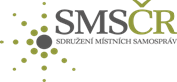 Zápis z jednání krajského předsednictva SMS ĆR  Kraje Vysočina (dále jen KrPřKrV)Termín: úterý 19. února 2019 od 13:00 do 15:00Místo konání: Jihlava (Hotel Gustav Mahler)Přítomni: viz prezenční listina, Podklady k projednání: zaslány členům před konáním akce. --------------------------------------Program: Stav plnění cílů SMS ČR na krajské úrovniPřenos relevantních problémů, aktivity SMS ČRPodněty--------------------------------------Průběh jednání:Stav plnění cílů SMS ČR na krajské úrovniProjednáno:  1 aktivace členské základny v krajích; pravidelné setkávání KrPřKrV (ideálně 1x3 měsíce) 	Plněno.	2 udržování, navazování kontaktů na místními politiky (krajskou radu, hejtmana, místní senátory; případně poslance); Osobním úsilí a zásluhou předsedy KrPřKrV V.  dosaženo uzavření Memoranda s Krajem Vysočina (velká zásluha předsedy KrPřKrV  V. Venhauera).Zapojení do Vesnice roku, 5.4.2019 se bude konat školení ve Vepříkově (vyhlášení vítěze 2.8.2019). Úkoly: součinnost při organizaci Vesnice roku. Pokračování v nastavené spolupráci s Krajem Vysočina (iniciovat další jednán AGIS – zatím proběhlo jednání na úrovní odboru územního plánování a stavebního - Ing. Miroslava Stloukalová, oddělení správy GIS Ing. Lubomír Jůzl – připraven návrh spolupráce, výměna dat (návrh). Dál od nich není stanovisko). Pokračovat v součinnosti s ředitelem krajského úřadu Kraje Vysočina.	3 posílení členské základny získáváním nových členů Plněno průběžně – aktuální stav 178 obcí (nové obce – z okresu Pelhřimov Kámen, Kaliště a Lesonice, z okresu Žďár nad Sázavou obec Malá Losenice a z okresu Jihlava obec Dobronín), před administrativním dořešením vstupu obec před dořešením vstupu Budkov. Oslovena Svratka, Olešná (H. Brod); Ždírec (okr. H. Brod), Dolní Libochová, Hornice, Hrutov, Křešín, Mohelno, Daňkovice 	Úkoly: Oslovit obec Habry, pokračovat v oslovování dalších obcí v Kraji Vysočina. Zaměřit se na okres Jihlava.Přenos relevantních problémů, aktivity SMS ČR1 identifikovaných na celorepublikové úrovni (předsednictva SMS ČR)Plněno průběžně. Aktuální – Ukončení funkce tajemníka (ředitele) SMS ČR Tomáš Chmela a nahradila ho Darina Danielová. Vedoucí manažerů se stala Kateřina Kosová. Za oblast veřejných zakázek a AGIS se stala kontaktní osobou Eliška Kloučková.V návaznosti na činnost výkonné ředitelky Mgr. Dariny Daniely zmíněny problémy v práci manažerky Ing. Marcely Syrové, především v oblasti vztahů, způsobu řízení, komunikace.Členové předsednictva Kraje Vysočina vyslovili spokojenost s prací manažerky a PLNOU PODPORU V JEJÍ ČINNOSTI. 2 aktivity krajské členské základnyPlněno průběžně. V lednu vydán krajský informační zpravodaj, jeho vydávání bylo od února centrálně zrušeno a nahrazeno celorepublikovým „SMSka“, vydaný, rozeslané v únoru. Členy předsednictva navrženo pokračovat ve vydávání vlastního zpravodaje, ale už ne jako pravidelný měsíčník. 	Úkoly: pokračovat ve vydávání „krajského zpravodaje“.3 krajská shromáždění (min. 2x za rok); Na 1. polovinu roku 2019 splněno (19.2.2019). Účast 42 účastníků + 3 senátoři Senátu Parlamentu ČR. Vyhodnoceno jako bez závad.Úkoly: Na další shromáždění zvážit vhodnější výběr témat.  4 příprava okresních konferencí starostůPlněno průběžně Upřesnění míst, termínů konání Okresních konferencí starostů	okr. Žďár nad Sázavou – v Nové Vsi, Křídla, Radešínská Svratka,okr. Jihlava – Dlouhá Brtnice (konec dubna, po volbách květen–čtvrtek 15:00hod)okr. Pelhřimov – Jiřice, okr. Třebíč – Číměř. Úkoly: Nutno do upřesnit – témata setkání. Zajistit rozpočet (stále není stanovena roční částka na kraj).5 činnost pracovních skupin SMS ČRPlněno průběžně:PS pro sociální záležitosti obcí (starosta Víru Mgr. Ladislav Stalmach)PS pro financování samospráv (starosta Vepříkova Petr Bárta)PS pro školství, sport a kulturu (starosta Jiřic Miroslav Jirků) - vypořádání připomínek novely vyhlášky č. 27/2016 Sb., o vzdělávání žáků se speciálními vzdělávacími potřebami a žáků nadaných, ve znění pozdějších předpisůPS pro veřejnou správu a služby (předseda skupiny starosta Křižánek Ing. Mgr. Jan Sedláček, členové starostka Jeřišno Dagmar Vaňková, starostka Nová Ves u Nového Města na Moravě Mgr. Helena Tučková)PS pro životní prostředí a zemědělství (starosta Křižánek Ing. Mgr. Jan Sedláček, starosta Radostína Petr Zadina)PS pro strategický rozvoj (starosta Radňovic Bc. Josef Dvořák) – zápis posledního jednání viz přílohaNávrh člena pracovní skupiny pro strategický rozvoj a územní plánování Bc. Josef Dvořák (starosta Radňovic) – splněno. Osloven k zapojení v PS starosta Kejžlice. Upřesněn (J. Sedláček) důležitost činnosti a spolupráce v PS a činnost analytiků. Pochválena činnost skupiny pro veřejnou správu a služby.  Úkoly: oslovit starosty k doplnění skupin, alespoň na dva členy, členku KrPřKrV Helenu Tučkovou doplnit do PS pro sociální záležitostí obcí. Členové KrPřKrV zváží a navrhnou další možné zájemce. Připravit výstupy z nedoložených jednání PS. Zaslat přehled analytiků. 6 Regionální stálé konference pro území Kraje Vysočina Plněno: výstupy ze zasedání 4. 9. 2018 (Václav Venhauer) viz příloha7 Manažerka Plněno: 4.1.2019 školení k zákonu volbách (obecné), zákon 106/1999 o svobodném přístupu 		k informacím (zástupce MV), 1.2.2019 školení Zákon 340/2015 registr smluv (Kužílek) Agis (Kloučková), Školský zákon, Zákon o pohřebnictví (JUDr. Jakub Blažek) Nově objíždění všech členů SMS ČR – výstupy viz podněty3.  PodnětyPlněno:Zákon č. 106/1999 Sb., Zákon o svobodném přístupu k informacíminformace poskytované v souvislosti s tímto zákonem jsou rozesílány i členům, kteří nejsou „plátci služby GDPR“, zahájeny semináře k této problematice. Splněno 2. Míka stav projednávání - informace o stavu projednávání zveřejněny ve zpravodaji, v dalším pokračování např. vymáhání uhrazených částek nebude (zatím) pokračováno. Splněno 3. Agis / mapování – aktuality viz přednáška, všichni členové měli obdržet přístupy do 19.2.2019 při přednášce upřesněno posunutí, školení probíhají, viz prezentace, výstupy, požadavky starostů předávány. Plněno průběžněÚkoly: informovat klienty o službě, získávat požadavky, výstupy z využívání atd.4. Zákon č. 159/2006 Sb., Zákon o střetu zájmů 	– k problematice proběhlo proškolení pověřenců, pomoc poskytovaná průběžně (včetně nabídky právní 	pomoci – viz rozeslaný dopis). Plněno průběžněÚkoly: sledovat případné změny, o výstupech informovat.5. Autorský zákon – stav smlouvy SMS ČR / kolektivní správci?	Vyhodnoceno, že nebyl o službu velký zájem. Uzavřeno – pravděpodobně nebude dále realizováno. 6. Evidence skutečných majitelů Problematika otevřena na podnět materiálů Mgr. Klimenta (viz příloha). Je nutné upřesnit, jak se povinnost vztahuje na členské obce SMS ČR. viz přílohaÚkoly: součinnost se skupinou analytiků7. Zápis do Rejstříku sportovních organizací, sportovců, trenérů a sportovních zařízeníJe nutné upřesnit, jak se povinnost vztahuje na členské obce SMS ČR. viz přílohaÚkoly: součinnost se skupinou analytiků8. Emailová a telefonická komunikace s občany (Mobilní rozhlas) Problematika nedořešena, v návaznosti na stanovisko rozporu s GDPR. viz příloha  	Úkoly: sledovat případný posun, o výstupech informovat.BOZP pomoc obcím při zabezpečení plnění povinností Problematika nedořešena, bylo předáno analytikům. 	Úkoly: sledovat případný posun, o výstupech informovat.Vedení vysokého napětí – (výška sloupů vedení VVN a drátů nad zemí)Před deseti lety proběhla stavební řízení na výstavbu (výměnu) sloupů vysokého napětí. Nyní dochází k realizaci (EON). Samotné řízení řešilo výšku sloupů 30 metrů, neobsahovalo ovšem výšku drátů nad zemí. Ta sice splňuje normu 6 metrů, ale už neřeší výšku zemědělských strojů (6,5m atd.). Problematikou se zabývá Odbor životní prostředí, Agrární komora atd. Poznatek ze zahraničí – staví jiný dražší druh sloupů, kdy nedochází k takovému provisu. ERU – příprava metodiky do připravovaných stavebních řízení. Při stavebním řízení neopomenout uvádět dráty a toto stanovit. Pro již realizované v případě problémů – možnost nedat souhlas k opravám.   viz přílohyÚkoly: součinnost se skupinou analytiků (informovat o problematice) „Příklady dobré praxe“ - upřesnění zveřejnění výsledků soutěže, pravidlech zařazování do soutěže a zveřejňování; článek k projektu. Plněno průběžněÚkoly: sledovat případné změny, o výstupech informovat.Propagační materiály Řešeno průběžně 	13. Odchyt zvířat – psů, koček (Jimramov)povinnost obcí související s odchytem volně pobíhajících zvířat „odchyt psů“, kdy náklady nesou obce.Problematice věnován článek ve zpravodaji 6/2018. viz přílohaÚkoly: Nadále problematiku sledovat. Církev kaple není využívaná farností k bohoslužbámkaple – obec neoficiálně na své náklady opravujekaple – už přes rok nedokončený prodej (za 1Kč), nemůžou už čerpat dotace na letošní rokmajetek kaple – v roce 2000 starostka organizovala sbírku na nový zvon, peníze 30.000Kč vybrala, předala farářovi (pořízen nový elektrický zvon), dnes si církev opět účtuje zvon v majetku kaple (Římskokatolická farnost Opatov na Moravě Mgr. Václav Novák). Jak řešit – možnosti pomoci (obec nemá ke sbírce doklady, ale není morální. aby občané zaplatili zvon znovu). 	Církev nedostatečné (nepovinné informace) o využití vrácených objektůpersonální zabezpečenízvážení prodeje – dokud se dají zachovat pro veřejnostObec by chtěla objekt opravit (využit částečně na muzeum), včetně okolí cesty, než bude nebezpečné… otevřený dopis představitelům církví Úkoly: součinnost se skupinou analytiků (informovat o problematice). Analyzovat problémy i v ostatních členských obcích spadající pod Brněnské biskupství a doporučení jeho osobní návštěvy (součinnost paní starostka Tučková). Mediální prezentace až po vyčerpání ostatních možností.15. pozemky - jiní vlastníci (hasičárna) – částečně na pozemku jiného vlastníka (v zahraničí), budova obcev návaznosti na pomalé řešení těchto pozemků, nelze do tohoto majetku investovat pozemky - převody pozemků v rámci restitucí, kdy nedošlo k zanesení cest – přístupy problémy s přístupy k pozemkům, do lesů atd. (zemědělci cesty zaorávají atd.) povinnost prokázat existenci, nutnost, využívání cest je na obcích (dokládat fotografiemi atd.)		pozemky – převody pozemků ve vlastnictví cest, přístupy převody pozemků od „Lesy České republiky, s.p., v minulosti spolupracoval s min. zemědělství M. Jurečkou, vyřešil se převod pozemků pod silnicemi (ne všech tříd), ale nedořešil se převod pod chodníky.problém požadavky „Lesy České republiky, s.p. na nájemnépožadavky „Lesy České republiky, s.p. úhradu věcného břemene, nájmu pozemků do zřízení věcného břemene, odhady cen atd. a to při činnostech ve veřejném zájmu např. pokládání kanalizace, síťových připojení atd. (Obec čerpá dotace, své prostředky a peníze se přelévají do činnosti Lesů ČR, za nic).		pozemky – převodyotevřít zákon o převodu pozemků státustavba problém dokládání vlastnictví nedohledaní vlastníci (10 let, je sice posun), ale např. (hasičárna) 2/3 na obecním pozemku, garance ochrany stavby – nelze žádat dotace		majetek státu Státní pozemkový úřad majetek státu (převody pozemků) Senátor Štěch se dříve angažovalpozemky – převody cest státu, cest lesů, převod zemědělským subjektům, vrácené restituce…přístupyvlastníky nelze donutit k převodu, k údržběproblémy s přístupy k stavebním pozemkůmÚkoly: součinnost se skupinou analytiků (informovat o problematice). 16. Státní pozemkový úřad Jihlava 	- neochota přijímat dokumenty zaslané datovou schránkou, výzva k dodání listině (prodlužování vyřízení…atd.). Uvedené je pravděpodobně ovlivněno počtem pracovníků. Úkoly: součinnost s Pozemkovým úřadem Jihlava – téma okresní setkání okres Pelhřimov.  17. Dopady změny stavebního zákona – přidělení čísla popisného „Obec vydává číslo popisné po výzvě stavebního úřadu, ale ten vyzve k vydání až po kolaudaci“.Situace: obec požádala o dotaci MMR (ve stávající budově MŠ, vytvoření sociálních bytů, samostatný vstup atd. vše v pořádku). Při kontrole k dotaci – požadavek mít přidělené samostatné číslo. A vzniká kolečko „nelze čerpat dotaci (rozdělení plateb průběžné čerpání 3 roky), protože není přidělené číslo, číslo bude přiděleno žadatelem dotace obcí, ale až po výzvě stavebního úřadu, který obec vyzve až po kolaudaci… Hledají řešení, čestná prohlášení k přidělení čísla popisného atd. Úkoly: součinnost se skupinou analytiků (informovat o problematice). 18. Lesy - kůrovec- soukromníci netěží (kůrovec), není, jak je donutit- Jaké jsou možnosti sankcí, pokut? Koho oslovit? 19. Zásobování pitnou vodou 		(http://www.szu.cz/tema/zivotni-prostredi/wsp) Novela zákona o ochraně veřejného zdraví (č. 258/2000 Sb., ve znění pozdějších předmětů), platná od 1. 11. 2017, uložila výrobcům a dodavatelům pitné vody pro veřejné zásobování novou povinnost, a to zpracovat tzv. posouzení rizik (rizikovou analýzu systému zásobování, v zahraničí více známou pod názvem „water safety plans“ – plány pro zajištění bezpečného zásobování pitnou vodou). Posouzení rizik je přílohou k provoznímu řádu a jeho závěry se do provozního řádu a monitorovacího programu promítají.Podrobnosti ke struktuře, obsahu a způsobu zpracování posouzení rizik uvádí prováděcí vyhláška č. 252/2004 Sb. (ve znění pozdějších předpisů, především poslední novely č. 70/2018 Sb. platné od 27. 4. 2018), konkrétně § 3a a příloha 7.Pro pracovníky krajských hygienických stanic bylo v prosinci 2018 vydáno "Metodické doporučení SZÚ - Národního referenčního centra pro pitnou vodu k hodnocení posouzení rizik v rámci schvalování provozních řádů vodovodů/studní orgány ochrany veřejného zdraví", které bylo jako interní materiál hygienické služby zasláno přímo na hygienické stanice.zhodnocení rizik 5 let (Státní zdravotnický ústav, Fischerová) Úkoly: součinnost se skupinou analytiků (informovat o problematice). 20. Větrné elektrárny nové nabídky větrných elektráren (dealeři) Dobronín, Polnástaré stanovisko kraje nepodporujezjistit aktuální stanovisko – záměrviz příloha: Energetická koncepce kraje (https://www.kr-vysocina.cz/assets/File.ashx?id_org=450008&id_dokumenty=4089004)Úkoly: součinnost s Krajem Vysočina, aktualizovat stanovisko k dané problematice (součinnost starosta Dlouhá Brtnice – téma okresní setkání okres Jihlava). 21. Rozpočtová odpovědnost schvalování rozpočtu (dokladů atd.) s ohledem na malé obce (neuvolněné starosty, externí účetní) Úkoly: součinnost se skupinou analytiků (informovat o problematice). 22. Státní podpora bydlení - výkup neobydlených domů stát podporuje novou výstavbu, v obcích je hodně neobydlených domů, zasíťovaných „pan Polčák je hlava – něco vymyslí“větší podpora státu na výkup nemovitostí a možnost sanace adekvátně pořízení nového bydlení) Úkoly: součinnost se skupinou analytiků (informovat o problematice), projít novou Koncepci rozvoje bydlení, legislativní kontext (aktuální možnosti Stavebních úřadů – nátlak na opravy, černé stavby). 23. Stanovení cen vody obce mají problém se zabezpečením vody pro obyvatele, ale nemohou stanovit cenu pro trvale žijící obyvatele a „chataře“, zneužívající nižší ceny vody k praní, víkendovému napouštění bazénů atd.) Úkoly: součinnost se skupinou analytiků (informovat o problematice), možnosti např. formou úpravy daně z nemovitosti. Zapsala: Marcela SyrováOvěřil: Václav Venhauer